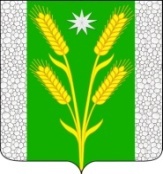 РЕШЕНИЕСовета  Безводного сельского поселенияКурганинского районаот 9.02 .2016 							                                     № 71поселок СтепнойОб утверждении Положения об оказанииматериальной помощи гражданам Безводного сельского поселения Курганинского района, пострадавшимот пожара или стихийного бедствияВ целях оказания материальной помощи гражданам Безводного сельского поселения Курганинского района, пострадавшим от пожара или стихийного бедствия Совет Безводного сельского поселения Курганинский район р е ш и л:1. Утвердить Положение об оказании материальной помощи гражданам Безводного сельского поселения Курганинского района, пострадавшим от пожара или стихийного бедствия.2. Решение Совета Безводного сельского поселения Курганинского района от 20 ноября 2015 года № 50 « Об утверждении Положения о мерах муниципальной поддержки по обеспечению жильем граждан лишившихся жилого помещения в результате чрезвычайной ситуации» считать утратившим силу.3. Опубликовать настоящее решение в периодическом печатном средстве массовой информации органов местного самоуправления «Вестник органов местного самоуправления Безводного сельского поселения Курганинского района» и на официальном сайте администрации Безводного сельского поселения Курганинского района в сети «Интернет».4. Контроль за выполнение настоящего решения оставляю за собой.5. Решение вступает в силу со дня опубликования.Глава Безводногосельского поселения                                                                               М.В. ЕжовПРИЛОЖЕНИЕУТВЕРЖДЕНОрешением Совета Безводного сельского поселения Курганинского района           от 09.02.2016 г.  № 71ПОЛОЖЕНИЕОБ ОКАЗАНИИ МАТЕРИАЛЬНОЙ ПОМОЩИ ГРАЖДАНАМ БЕЗВОДНОГО СЕЛЬСКОГО ПОСЕЛЕНИЯ КУРГАНИНСКОГО РАЙОНА, ПОСТРАДАВШИМ ОТ ПОЖАРА ИЛИ СТИХИЙНОГО БЕДСТВИЯСтатья 1. Общие положения1.1. Положение об оказании материальной помощи гражданам, пострадавшим от пожара или стихийного бедствия (далее – Положение) разработано в целях частичного возмещения ущерба гражданам, зарегистрированным и постоянно проживающим на территории Безводного сельского поселения Курганинского района (далее – гражданам), пострадавшим от пожара или стихийного бедствия.1.2. Право на материальную помощь имеет собственник жилого помещения в случае причинения пожаром либо стихийным бедствием ущерба жилому помещению при условии регистрации и проживания гражданина в данном помещении и отсутствия вины проживающего.1.3. Лица, указанные в пунктах 1.2 и 1.3 настоящего Положения, для получения материальной помощи могут обратиться с заявлением не позднее 6 месяцев с момента причинения ущерба.Статья 2. Порядок обращения за материальной помощью2.1. За оказанием материальной помощи собственник жилого помещения обращается с заявлением в приемную администрации Безводного сельского поселения Курганинского района. Специалист приемной регистрирует заявление и передает его главе Безводного сельского поселения Курганинского района. 2.2. К заявлению об оказании материальной помощи прилагаются:2.2.1. Документы личного предъявления:- паспорт или иной документ, удостоверяющий личность (для лиц, не имеющих гражданства Российской Федерации), или справка паспортно-визовой службы (при утрате паспорта);- копия документа, подтверждающего право на жилое помещение (свидетельство о праве собственности или иной документ, подтверждающий право на жилое помещение в соответствии с действующим законодательством), если таковые сохранились при пожаре, либо стихийном бедствии.Документы, входящие в Перечень необходимых и обязательных услуг, и являющиеся документами личного предоставления:- копия страницы сберегательной книжки с указанием номера лицевого счета, либо номер лицевого счета банковской карты;- справка администрации сельского поселения о составе семьи заявителя.- копия свидетельства о постановке на учет физического лица в налоговом органе на территории Российской Федерации (ИНН);- копия страхового свидетельства обязательного пенсионного страхования;- документ, подтверждающий факт пожара или стихийного бедствия природного и техногенного характера, с указанием причиненного ущерба и причины возникновения, выданный специализированной организацией.Статья 3. Принятие решения3.1. Решение об оказании либо отказе в оказании материальной помощи пострадавшим гражданам, принимается решением Совета Безводного сельского поселения Курганинского района действующем на основании Устава Безводного сельского поселения Курганинского района, после рассмотрения представленных документов. 3.2. Решение об оказании материальной помощи либо отказе в оказании материальной помощи принимается Советом Безводного сельского поселения Курганинского района в течение 10 дней с момента представления всех необходимых документов, указанных в пункте 2.2 настоящего Положения.3.3. Решение об отказе в оказании материальной помощи принимается Советом Безводного сельского поселения Курганинского района в следующих случаях:- при обращении лица, не имеющего права на получение материальной помощи в соответствии с пунктами 1.2 и 1.3 настоящего Положения;- при повторном обращении за материальной помощью, если она уже оказывалась в связи с наступлением этого же события;- при предоставлении заявителем неполных и (или) недостоверных сведений, имеющих значение при оказании материальной помощи.3.4. В решении Совета Безводного сельского поселения Курганинского района об отказе в оказании материальной помощи указывается причина отказа. В адрес заявителя направляется мотивированный письменный ответ, подписанный главой Безводного сельского поселения Курганинского района, с указанием причины отказа в течение 1 рабочего дня со дня принятия такого решения.3.5. На основании решения Совета Безводного сельского поселения Курганинского района об оказании материальной помощи издается соответствующее распоряжение администрации поселения с указанием получателя материальной помощи и ее размера в течение 14 рабочих дней с момента принятия решения Советом Безводного сельского поселения Курганинского района.3.6. Документы, представленные заявителем, вместе с заявлением и копией распоряжения хранятся в общем отделе администрации поселения согласно утвержденной номенклатуре дел.Статья 4. Размер и критерии оказания материальной помощи4.1. Размер оказываемой материальной помощи составляет 20000 (двадцать тысяч) рублей.Статья 5. Источники финансирования Выплата материальной помощи пострадавшим гражданам Безводного сельского поселения Курганинского района, осуществляется за счет средств бюджета Безводного сельского поселения Курганинского района путем зачисления денежных средств на расчетный счет заявителя.Статья 6. Контроль за целевым расходованием средств, направленных на выплату материальной помощиКонтроль за целевым расходованием средств, направленных на выплату материальной помощи гражданам, осуществляет администрация Безводного сельского поселения Курганинского района.Заместитель главы Безводного сельского поселения                                                                  Н.Н. Барышникова 